УКАЗАНИЕ О внесении изменения в Указание Приднестровского республиканского банка от 3 марта 2011 года N 441-У" О порядке составления и представления отчетности в Приднестровский республиканский банк"(Регистрационный N 5602 от 20 апреля 2011 года) (САЗ 11-16)Утверждено решением правления Приднестровского республиканского банкаПротокол N 38 от 30 августа 2019 годаЗарегистрировано Министерством юстицииПриднестровской Молдавской Республики 12 сентября 2019 годаРегистрационный N 9081Настоящее Указание разработано в соответствии с Законом Приднестровской Молдавской Республики от 7 мая 2007 года N 212-З-IV "О центральном банке Приднестровской Молдавской Республики" (САЗ 07-20) в действующей редакции, Законом Приднестровской Молдавской Республики от 1 декабря 1993 года "О банках и банковской деятельности в Приднестровской Молдавской Республике" (СЗМР 93-02) в действующей редакции.1. Внести в Указание Приднестровского республиканского банка от 3 марта 2011 года N 441-У "О порядке составления и представления отчетности в Приднестровский республиканский банк" (Регистрационный N 5602 от 20 апреля 2011 года) (САЗ 11-16) с изменениями и дополнениями, внесенными указаниями Приднестровского республиканского банка от 15 июля 2011 года N 471-У (Регистрационный N 5747от 31 августа 2011 года) (САЗ 11-35); от 13 октября 2011 года N 486-У (Регистрационный N 5811 от 25 ноября 2011 года) (САЗ 11-47); от 14 декабря 2011 года N 499-У (Регистрационный N 5852 от 22 декабря 2011 года) (САЗ 11-51); от 17 января 2012 года N 512-У (Регистрационный N 5912 от 9 февраля 2012 года) (САЗ 12-7); от 11 апреля 2012 года N 537-У (Регистрационный N 6004 от 18 мая 2012 года) (САЗ 12-21); от 18 апреля 2012 года N 545-У (Регистрационный N 6003 от 17 мая 2012 года) (САЗ 12-21);от 9 ноября 2012 года N 625-У (Регистрационный N 6237 от 14 декабря 2012 года) (САЗ 12-51); от 9 ноября 2012 года N 627-У (Регистрационный N 6220 от 11 декабря 2012 года) (САЗ 12-51);от 19 декабря 2012 года N 643-У (Регистрационный N 6275 от 16 января 2013 года)(САЗ 13-2); от 30 января 2013 года N 658-У (Регистрационный N 6317 от 21 февраля 2013 года) (САЗ 13-7); от 22 августа 2013 года N 709-У (Регистрационный N 6539 от 30 августа 2013 года) (САЗ 13-34); от 12 ноября 2013 года N 729-У (Регистрационный N 6625 от 4 декабря 2013 года) (САЗ 13-48); от 28 ноября 2013 года N 734-У (Регистрационный N 6647 от 19 декабря 2013 года) (САЗ 13-50); от 25 декабря 2013 года N 752-У (Регистрационный N 6697 от 5 февраля 2014 года) (САЗ 14-6); от 19 ноября 2014 года N 819-У (Регистрационный N 6972 от 11 декабря 2014 года) (САЗ 14-50); от 16 июля 2015 года N 861-У (Регистрационный N 7214 от 17 августа 2015 года) (САЗ 15-34); от 8 декабря 2015 года N 882-У (Регистрационный N 7349 от 1 февраля 2016 года) (САЗ 16-5); от 25 апреля 2017 года N 982-У (Регистрационный N 7820 от 28 апреля 2017 года) (САЗ 17-18); от 26 апреля 2017 года N 984-У (Регистрационный N 7851 от 1 июня 2017 года) (САЗ 17-23); от 23 апреля 2018 года N 1067-У (Регистрационный N 8255 от 24 мая 2018 года) (САЗ 18-21); от 23 мая 2018 года N 1074-У (Регистрационный N 8284 от 11 июня 2018 года) (САЗ 18-24); от 18 июня 2018 года N 1085-У (Регистрационный N 8330 от 11 июля 2018 года) (САЗ 18-28); от 29 августа 2018 года N 1108-У (Регистрационный N 8478 от 12 октября 2018 года) (САЗ 18-41)(далее – Указание), следующее изменение:строку 87 Приложения к Указанию исключить.2. Настоящее Указание вступает в силу одновременно со вступлением в силу Указания Приднестровского республиканского банка от 30 августа 2019 года N 1182-У "О внесении изменений и дополнений в Инструкцию Приднестровского республиканского банка от 9 ноября 2007 года N 22-И "О порядке регулирования деятельности кредитных организаций" (Регистрационный N 4198 от 19 декабря 2007 года)(САЗ 07-52)".Председатель банка		                                                                                            В.С. Тидваг. Тирасполь30 августа 2019 годаN 1183-УБАНКА РЕПУБЛИКАНЭНИСТРЯНЭ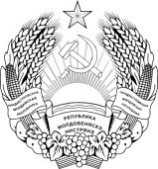 ПРИДНIСТРОВСЬКИЙРЕСПУБЛIКАНСЬКИЙ БАНКПРИДНЕСТРОВСКИЙ РЕСПУБЛИКАНСКИЙБАНКПРИДНЕСТРОВСКИЙ РЕСПУБЛИКАНСКИЙБАНКПРИДНЕСТРОВСКИЙ РЕСПУБЛИКАНСКИЙБАНК